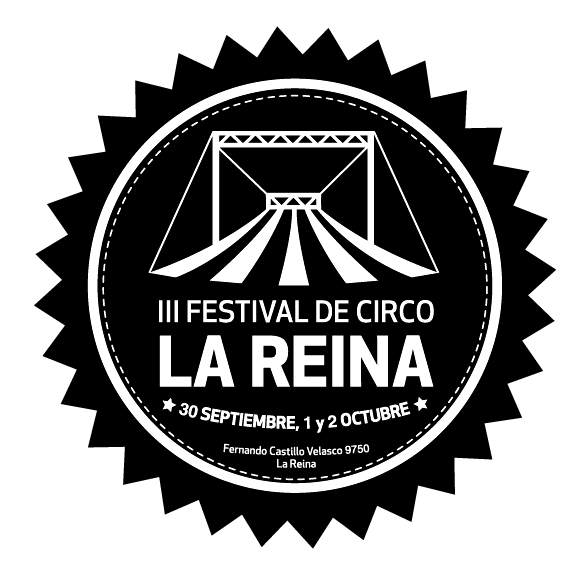 FICHA AUDICIONES* Si el número lo compone más de un intérprete, solo uno debe llenar la ficha.Nombre de fantasía del númeroAéreo / Acrobacia / Clown / MalabaresEj. Trapecio, pelotas, clavas, cyr, mimo, pases, mano a mano, contacto, lira, rebote, equilibrio, monociclo, mastro, contorsión, etc.Duración estimada del númeroNúmero de artistas en escena y técnicosDescriba en no más de 3 líneas las características del númeroHaga una lista de los requerimientos técnicos de su número. Ej. Suelo especial, altura, tipo de iluminación, tipo de audio, etc.Marque con una X el o los días puede asistir a la audición. Por favor enviar la ficha al e-mail a produccion@circobalance.cl, se escribiremos para coordinar el día y hora.GRACIAS!COORDENADASEmail: produccion@circobalance.cl Dirección: Fernando Castillo Velasco 9750, La Reina, Santiago - ChileMás info: www.circobalance.cl / www.aldeaencuentro.clFacebook: https://www.facebook.com/ciabalance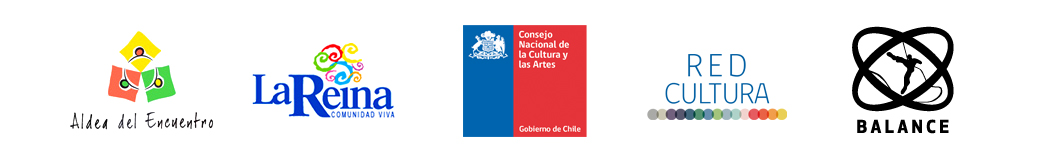 NombreEdadTeléfonoEmailNombre del númeroCategoríaTécnicaDuraciónCantidad de interpretesBreve descripción del númeroRequerimientos técnicosSábado 13 de agosto, 14:00 a 20:00 hrsSábado 27 de agosto, 14:00 a 20:00 hrs